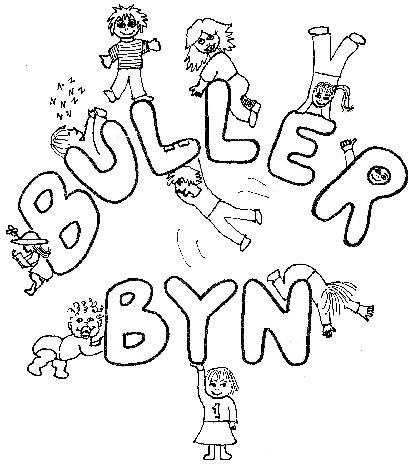 KVALITETSREDOVISNING2010Föräldrakooperativet BullerbynVissefjärdaEmmaboda Kommun
____________________________________________________2011-03-31InledningAtt hitta rätt barnomsorg är en stor fråga för alla småbarnsföräldrar. Det är en fråga om trygghet både för föräldrarna såväl som för barnen. Föräldrarna ska känna sig trygga i att deras barn kan vistas själva i en miljö där barnen känner sig trygga, är väl omhändertagna, samtidigt som de utvecklas i en lekfull och pedagogisk vardag. På Föräldrakooperativet Bullerbyn finns en närhet mellan föräldrar och personal, barn och personal likväl som mellan föräldrar och andras barn i barngruppen. Detta skapar en trygghet för föräldrar och barn. Det ger även en större inblick i barnens vardag på förskolan och möjlighet att kunna vara med och påverka. För det är just detta som är den grundläggande tanken med en föräldrakooperativ förskola; att föräldrarna har insyn, delaktighet och möjlighet att kunna påverka.Föräldrakooperativet Bullerbyn med en avdelning för åldersgruppen 0-6 år är beläget i en villa, barnvänligt inredd i ett lugnt och naturskönt villaområde i kanten av Vissefjärda. Förutom en stor trädgård med lekutrustning som sandlåda, gungor, lekstuga, rutschbana och klätterställning har vi även nära till skog och grönområden. Skogen finns precis utanför knuten. Inomhus finns allt från myshörnor till spännande sagoslott, Bullerbyns egen lanthandel till lekrum som lockar till spontanlek. Det finns även en mediahörna där barnen bland annat kan sitta en stund vid en dator. De kan även framkalla fotografier som tagits med förskolans egen kamera. 
Vi lagar också vår egen mat, vilket vi tycker är viktigt. Barnen känner doften när maten lagas till. Barnen kan också till viss mån hjälpa till. I och med att vi själva lagar maten har vi också möjlighet att styra över valet av råvaror. Vi väljer ekologiskt i så stor utsträckning som är möjligt. Bullerbyn är öppen måndag – fredag mellan klockan 06.30 – 17.30.  Med utgångspunkt från aktuella lagar, nationella och lokala mål inklusive skrivna avtal med Emmaboda Kommun som reglerar vår verksamhet, vill vi inom föräldrakooperativet Bullerbyn erbjuda ett alternativ för de som vill vara mer delaktiga i barnens vardag där föräldrar, barn och personal hjälps åt för att alla ska ha det bra.Utifrån våra förutsättningar (nedan) vill vi skapa en vardag för barnen som är rolig, spännande, trygg och lärorik. Genom utmaningar vill vi inspirera till nyfikenhet och en tilltro till egen förmåga. Stor vikt lägger vi vid utevistelse med inriktning natur och närmiljö.En gång per år redovisar vi vårt arbete till Bildningsnämnden utifrån att verksamheten ska vara av god kvalitet och kvaliteten i verksamheten ska systematiskt och fortlöpande utvecklas och säkras. För kvalitetsredovisning 2010 gäller följande: Senast den 31 mars 2011 ska redovisningen vara inlämnad till bildningsförvaltningen Efter genomgång i februari/mars, ska Bildningsförvaltningen träffa föräldrakooperativet för genomgång av kvalitetsredovisningen Kvalitetsredovisningen ska vara inlämnad till Skolverket senast 1 maj 2011Välkommen att ta del av vår verksamhet och kvalitetsredovisning för 2010.För Föräldrakooperativet Bullerbyn


__________________________________	_____________________________Henrik Martinsson			Linda Herbertsson
Ordförande 				FöreståndareInledning	2Sammanfattande bedömning	4Ledning och kvalitetsarbete	5Kvalitetsarbete	5Tillsyn och inspektion	6Underlag för redovisning	7Övergripande mål	7Mål 1. Inflytande och ansvar	7Mål 2. Lust att lära – rätt att lyckas	8Mål 3. Trygghet	8Mål 4. Hälso- och miljöfrämjande	8Mål 5. Lokal förankring och internationellt utbyte	9Viktiga händelser för utveckling under 2010	10Uppföljning	11Uppföljning från föregående kvalitetsredovisning	11Åtgärder för utveckling 2011 	11Verksamhetens förutsättningar	12Ekonomi 	12Barnomsorgsavgift	12Driftbidrag	12Lokaler	12Inskrivning av barn	12Barn i behov av särskilt stöd	12Försäkringar	13Personal	13Kompetensutveckling	13Mål – resultat – analys – måluppfyllelse	14Utveckling och lärande 	14Vårt övergripande mål – Främja barnens utveckling under ett längre perspektiv. 	14Mål:	14Hur:	14Resultat och analys:	14Hur går vi vidare?	14Utveckling och lärande 	14Vårt övergripande mål – Olika sätt att förmedla tankar. 	15Mål:	15Hur:	15Resultat och analys:	15Hur går vi vidare?	15Sammanfattande bedömningAtt barnen tycker att det är roligt att komma till förskolan och att föräldrarna känner trygghet i att lämna sina barn där tycker vi är det viktigaste målet att uppfylla. Detta mål med trygghet för både barn och föräldrar känner vi på Bullerbyn att vi uppfyller.
Vi jobbar med att barnen ska leka och låta alla vara med, stor som liten, pojke eller flicka. Det är viktigt att barnen leker med varandra oavsett ålder. Vi har fasta rutiner vilket skapar trygghet för barnen.Vi arbetar för att barnen ska få en så rolig, trygg och lärorik vistelse som möjligt på förskolan. Genom utmaningar utifrån barnens behov och utveckling inspirerar vi barnen till att vara nyfikna och ha tilltro till sin egen förmåga. På Bullerbyn lägger vi stor vikt vid mycket utevistelse där barnen inte bara utvecklar sin fantasi och kreativitet utan även får möjlighet att träna sin motorik och därmed också bättre hälsa. Men för att kunna utveckla verksamheten ytterligare har vi valt två områden som vi känt att vi kan satsa extra på och därmed förbättra och öka kvaliteten på vår förskola.Både personal och föräldrar har känt att övergången mellan Bullerbyn och förskoleklass inte varit fullt tillfredsställande. Även övergången till Panterns fritidshem kan bli bättre. Därför valde vi att under 2010 titta på hur vi kan trygga övergången för barnen från Bullerbyn. Detta började med ett möte mellan personal från de olika enheterna. Ett resultat av mötet blev under hösten gemensamma simhallsbesök. Barnen från Bullerbyn hälsade även på hos Pantern i samband med biblioteksbesök. Detta har stärkt samarbetet och vi ser positivt på samarbetet även i framtiden. Vi vill genom kreativt skapande ge barnen en möjlighet att uttrycka sig på annat sätt än enbart med tal. Vi valde därför under temat Färg och form lära oss och barnen nya tekniker som kan ge barnen nya möjligheter att uttrycka sig. Barnen var fantasifulla och duktiga att ta till sig nya tekniker. Temat avslutades med en vernissage där barnen stolta fick visa sina alster för föräldrar och syskon. Erfarenheterna från detta tema under hösten tar vi med oss när vi pysslar exempelvis inför påsk och jul.Utöver de två områden som vi valt att sätta extra fokus på arbetar vi vidare utifrån läroplanen med den pedagogiska verksamheten. När vi planerar vår verksamhet ställer vi oss ständigt frågan; Varför gör vi detta? Detta för att vår verksamhet ska kunna uppfylla de mål som läroplanen ställer.Jämfört med föregående år hade vi ingen skillnad på barngrupperna från vår till höst då det inte var något barn som slutade efter sommaren. Men som vi tidigare påpekat anser vi att planering, analys och utvärdering av mål och resultat och arbetet med kvalitetsredovisning skulle underlättas väsentligt om man utgick läsårsvis istället för som nu; kalenderår.Detta var extra tydligt för Bullerbyn under 2008 och kommer så även att bli under 2011 då barngruppen vår och höst ser helt annorlunda ut. Under våren 2008 hade Bullerbyn sju barn som till hösten skulle börja skolan. Likadant ser det ut 2011. Detta gör att det är svårt att utvärdera verksamheten vid årsskiftet när man under året haft två helt olika barngrupper med vitt skilda förutsättningar.Ledning och kvalitetsarbeteBullerbyn drivs sedan 1989 som en ideell ekonomisk förening utan ekonomiskt vinstintresse. Föräldrarna är medlemmar med ansvar för verksamheten, inklusive ansvar för drift, underhåll och arbetsgivaransvar. Föreningen (inte föräldrarna) har det ekonomiska ansvaret för verksamheten. I föreningen finns en styrelse med en representant från varje familj.Ansvar för verksamheten innebär en aktiv föräldrainsats enligt överenskommen ansvarsfördelning (ansvarsområden). Det innebär också att föräldrarna arbetar i barngruppen, för närvarande 3 timmar per månad (arbetsinsatsen innebär en lägre barnomsorgsavgift). Föräldrarna kan även gå in och jobba om någon i den ordinarie personalgruppen är borta på grund av exempelvis sjukdom.Under de senaste åren har föräldrakooperativet anlitat en tidigare medlem som har kassörsansvaret och är firmatecknare. Han ansvarar även för utbetalning av personalens löner, har kontakt med banker och sammanställer bokslutet.  Ansvarsfördelning (ansvarsområden) Ordförande Vice ordförande/informationsansvar Kassör/löneansvar/firmatecknare Vice kassör/barnomsorgsavgiftsansvar Sekreterare Personalansvar Trädgårdsansvar Miljöstationsansvar Garageansvar Fastighetsansvar Städansvar Fest- och arrangemangsansvar Ansvar för systematiskt brandskydds- och arbetsmiljöarbete ValberedningKvalitetsarbeteBullerbyns kvalitetsarbete pågår i huvudsak inom ramen för den konferens- och mötesorganisation som gäller för föreningen. I regelbundna träffar och konferenser ägnar vi tid åt kvalitetsfrågorna som gäller hela Bullerbyn om mål och inriktning, lokaler och kompetensutveckling.  Föräldrakooperativets medlemmar har möte en gång i månaden  Det finns ingen särskild tid avsatt för dokumentation. Däremot har arbetslaget en gemensam tid 1,5 timma per vecka avsatt för planering av verksamheten (tillfällen då föräldrar arbetar i barngruppen).  Personalen har även möjlighet till förlängda planeringstillfällen, då man kan göra sin grovplanering inför vår- respektive hösttermin. Detta har även gjorts för arbetet med kvalitetsredovisningen.Följande kvalitetsområden har utkristalliserats under året 2010: Överlämning/ samverkan med förskoleklass och fritidshemmet Färg och formTillsyn och inspektionEmmaboda Kommun har skyldighet inom ramen för sitt tillsynsansvar, att inspektera vår verksamhet och våra lokaler.Utgångspunkt för bedömningen är skollagen, läroplaner och kommunens Bildningsplan. Men i grunden finns också ett tecknat avtal mellan föreningen och kommunen som förklarar mål och inriktning, arbetsgivaransvar, inskrivning av barn, avgifter, lokaler, kompetensutveckling, sekretess och driftbidrag, samt tillsyn och inspektion.Som underlag för bedömningen finns också vår årliga kvalitetsredovisning som vi lämnar till Bildningsförvaltningen i inledningen av varje år. Särskild genomgång och analys av verksamheten sker vart tredje år.I de delar som gäller fastigheten och säkerheten inklusive lekredskap utomhus, genomförs inspektionen av tekniska kontoret. Övriga delar av Bildningsförvaltningen.Underlag för redovisningAntalet inskrivna barn totalt under året har varit 18 barn i åldern 1-5 år, varav 10 barn i åldern 4-6 år.Med hänsyn till barnens åldrar, behov och utveckling är barnen delar av dagen och under veckan indelade i två grupper; den lilla gruppen (1-3 år) och den stora gruppen (4-6 år).I den lilla gruppen har vi bland annat jobbat för att stärka gruppgemenskapen och strävat efter att lära barnen lyssna, prata i grupp, vänta på sin tur och känna trygghet i detta.Social träning finns med i allt vi gör. Vi har också jobbat mycket med att barnen ska visa respekt för varandra och för andra. Vi vill att barnen ska fungera både självständigt och med andra barn och vuxna.Varje dag har vi fasta rutiner vilket ger kontinuitet och trygghet för barnen under deras tid på Bullerbyn. Barnen får lära sig att klä på sig själva, under måltiderna får barnen träna bordsskick, samvaro, tålamod och matro kring matbordet. Barnen födda 2006 deltog också under temat ”Känslor” (se nedan).En till två dagar i veckan har vi haft gemensam samling då vi bland annat gått till skogen, bakat, pysslat och firat födelsedagar. Under vårterminen hade vi inga sexåringar som skulle sluta hos oss efter sommaren vilket gjorde att vi valde att jobba med tema även på våren i stora gruppen. På våren brukar vi annars jobba med skolförberedande övningar för sexåringarna, exempelvis ordlekar och ramsor. Nu valde vi istället utifrån boken ”Social och emotionell träning för alla barn” arbeta med känslor. Vi har strävat efter att stärka och utveckla barnens insikt om sina känslor och beteende, göra det möjligt för barnen att vara ”det bästa de kan vara”. Vi tillverkade egna dockor som hade känslorna arg, glad, ledsen, sur och lugn. Med hjälp av dockorna kunde barnen berätta och reflektera om sina känslor. Med utgångspunkt från temat gjorde vi också flera övningar och lekar där barnen deltog aktivt. Vi avslutade temat med att barnen fick välja ut en känsla och göra en egen docka. Temat var mycket uppskattat av barnen och vuxna. I den lilla gruppen (1-3 år) har vi jobbat för att stärka gruppgemenskapen och strävat efter att lära barnen lyssna, prata i grupp, vänta på sin tur och känna trygghet i detta. Det har vi gjort genom rim, ramsor, sånger, lekar, sagor och pyssel. Barn födda 2006 deltog också i temat känslor.På höstterminen jobbade vi med temat ”Färg och form” i hela barngruppen. Vi använde oss av olika tekniker bland annat trådmålning, fot- och handtryck, penselmålning, foto och framkallning med mera. Temat avslutades med en uppskattad vernissage för föräldrar och syskon.Barn födda 2005 var i simhallen tillsammans med Pantern och i samband med biblioteksbesöken hälsade vi också på hos dem för att leka och lära känna varandra samt lokaler och personal inför den kommande skolstarten. Generellt vill vi utifrån våra förutsättningar (nedan) skapa en vardag för barnen som är rolig, spännande, trygg och lärorik. Genom utmaningar vill vi inspirera till nyfikenhet och en tilltro till egen förmåga. Stor vikt lägger vi vid utevistelse med inriktning natur och närmiljö. Mycket utevistelse ökar barnens möjlighet att träna sin motorik och förbättrar dessutom barnens hälsa.Bullerbyn är en hemtrevlig förskola där barnen har möjlighet att använda sin fantasi och kreativitet. Leken har en viktig roll i vår dagliga verksamhet, både den planerade och inte minst den fria leken.Övergripande målÖvergripande mål för vårt arbete under 2010 har varitMål 1. Inflytande och ansvarAlla ska uppleva att dem har inflytande och kan ta ansvar över sin situationVi vill jobba med att: vara öppna för barnens idéer och tankar anpassa kraven efter barnens mognad vara öppna för föräldrarnas tankar och önskemål ge möjlighet till fler än ett utvecklingssamtal om året  Mål 2. Lust att lära – rätt att lyckasAlla ska ges möjligheter att bibehålla lusten att lära och ges rätt förutsättningar att få lyckas.Alla har rätt att känna att ”jag duger”Vi vill jobba med att: erbjuda barnen varierad sysselsättning utifrån deras utvecklingsnivå ge mer tid till att låta barnen försöka själva stärka barnens självkänsla väcka barnens tankar och nyfikenhetMål 3. TrygghetAlla ska känna sig trygga och respekterade. Mobbning och kränkande behandling ska elimineras.Vi vill jobba med att: ha fasta rutiner sätta tydliga gränser stärka barnens självförtroende synliggöra varje barn ha en bra kommunikation med föräldrarnaMål 4. Hälso- och miljöfrämjandeDen fysiska och psykosociala miljön ska främja hälsa och miljö, samt stärka och utveckla hälso- och miljöundervisningen.Vi vill jobba med att: ett positivt tänkande en ömsesidig respekt att ge god och näringsriktig mat en aktiv utevistelse ett bättre miljötänkandeMål 5. Lokal förankring och internationellt utbyteEtt nära samarbete med det lokala närings- och kulturlivet samt internationellt utbyte ska bidra till verksamhetens utveckling.Vi vill jobba med att: ge möjlighet till regelbundna biblioteksbesök bevara våra traditioner vara öppna för influenser delta i lokala projekt ge möjlighet till studiebesök göra barnen medvetna om omvärlden och om hur samhället ser utViktiga händelser för utveckling under 2010Under 2010 har Bullerbyns personal träffat personalen på Pantern, kommunens fritidshem. Syftet med detta möte var att stärka samarbetet mellan Bullerbyn och kommunens fritidsverksamhet, dels för att ge barnen en tryggare start i förskoleklass, dels för att skapa förutsättning för en tryggare övergång för de barn som ska gå på Pantern. Samarbetet har resulterat i gemensamma simhallsbesök under hösten med barn från Pantern och den stora barngruppen från Bullerbyn. Bullerbyn har även hälsat på hos Pantern vid biblioteksbesök och detta fortsätter under 2011. Många traditionsbundna samlingar har genomförts vid midsommar, lucia och jul vilket ökar gemenskapen mellan barnen men även mellan familjerna och personalen. Även en utflykt till gården Agebo med hästskjuts, hölass, ponnyridning och lek i spännande miljö på höloftet har genomförts.    Vi har under året uppmärksammat barnens födelsedagar samt Förskolans dag och Nalledagen. Barnen bjöd även in till en spännande vernissage för att visa sina alster som vuxit fram under temat Färg och form.Bullerbyn har haft Öppen förskola på tisdagar. Ett sätt att visa upp sin verksamhet som i förlängningen förhoppningsvis kan locka nya familjer till föräldrakooperativet. UppföljningVårt uppföljnings- och kvalitetsarbete pågår i huvudsak inom ramen för den konferens- och mötesorganisation som gäller för föreningen. I regelbundna träffar och konferenser ägnar vi tid åt uppföljnings- och kvalitetsfrågorna som gäller hela Bullerbyn om mål och inriktning, lokaler och kompetensutveckling. En gång per år redovisar vi vårt arbete till Bildningsnämnden utifrån att verksamheten ska vara av god kvalitet, samt att kvaliteten i verksamheten systematiskt och fortlöpande utvecklas och säkras.Uppföljning från föregående kvalitetsredovisningUnder 2009 valde vi att jobba med matematik i vardagen. Det material som vi använde oss av var väldigt bra och det sporrade oss att arbeta vidare med matematiken i vardagliga situationer. Vår målmedvetna satsning under 2009 och dess tankegångar har vi tagit med oss även under 2010. Matematik kan nyttjas i många situationer och tack vare våra tidigare erfarenheter har detta blivit ett naturligt inslag i vår pedagogiska vardag på Bullerbyn. Under 2008 hade vi valt att sätta fokus på medveten genuspedagogik. Detta arbetssätt genomsyrar fortfarande vårt arbete. Det går inte en vecka utan att det dyker upp en fråga kring genus som vi diskuterar och funderar kring. Det visar att medveten genuspedagogik ständigt är aktuellt. Målsättningen var att vi skulle genomfört någon form av enkätundersökning för att försöka analysera hur familjerna trivs på Bullerbyn. Tyvärr blev inte detta gjort utan vi hoppas att det kan göras under 2011 istället.Åtgärder för utveckling 2011Efter vårterminen kommer sju barn att lämna oss då det är dags för dem att börja förskola. Till hösten kommer yngre barn att börja vilket ger oss olika förutsättningar för vår verksamhet. Vi har satt som målsättning att vi ska jobba lite extra med barnens språk. Vi har konstaterat att det finns ett behov av att satsa på detta under året. Ett sätt för att nå en positiv språklig utveckling hos barnen kan ske genom utvalda övningar. Här kan Resolut, kommunens resurs- och utvecklingscentrum, ge oss värdefullt stöd och bra vägledning för att lyckas med denna målsättning. Resolut kan också tillhandahålla mycket bra material för att hjälpa oss i detta arbete.Under våren genomförs övergångssamtal med personal på både förskoleklass och på Panterns fritidshem. Detta för att personalen på kommunens fritidshem samt förskoleklass ska veta vilka barnen från Bullerbyn är och på så vis kunna lära känna dem i ett tidigt skede.För att öka vår synbarhet och ge oss en möjlighet att nå nya familjer bör vi skapa en egen hemsida där vi kan presentera vår förskola och vår verksamhet på ett enkelt och tydligt sätt. Detta kan ske genom att vi tillsätter en arbetsgrupp.Under året kommer vi också att på något vis försöka göra en analys över hur Bullerbyn upplevs av de familjer som valt att ha sina barn här. Motsvarar föräldrakooperativet deras förväntningar? Detta görs förmodligen genom enkäter eller intervjuer.Verksamhetens förutsättningarEkonomiBullerbyn drivs som en ideell ekonomisk förening utan ekonomiskt vinstintresse. Föräldrarna är medlemmar med ansvar för verksamheten, inklusive ansvar för drift, underhåll och arbetsgivaransvar. Föreningen (inte föräldrarna) har det ekonomiska ansvaret för verksamheten.Finansieringen av verksamheten sker genom dels barnomsorgsavgift, dels driftbidrag från Emmaboda kommun.BarnomsorgsavgiftBarnomsorgsavgiften tas ut enligt aktuell taxa och de föreskrifter som beslutas i kommunfullmäktige när det gäller förskole- och fritidshemsverksamhet i Emmaboda Kommun.Barnomsorgsavgiften får reduceras med maximalt 250 kr per månad och barn eller med maximalt 300 kr per månad och familj för föreningens medlemmar. Detta för att kompensera den tid som föräldrar lägger ner i förskolans verksamhet.DriftbidragBullerbyn får årligen driftbidrag för verksamheten enligt den resursfördelning som gäller för kommunens ordinarie verksamhet.LokalerFöräldrakooperativet Bullerbyn med en avdelning för åldersgruppen 0-6 år är beläget i en villa, barnvänligt, pedagogiskt och stimulerande inrett i ett lugnt och naturskönt villaområde i kanten av Vissefjärda. Förutom en stor trädgård med fruktträd och bärbuskar tillsammans med lekutrustning som sandlåda, gungor, lekstuga, rutschbana och klätterställning har vi även nära till skog och grönområden. Skogen finns precis utanför knuten.Inomhus finns allt från mys- och läshörnor till spännande sagoslott. Man hittar också Bullerbyns egen lanthandel men även lekrum som lockar till spontanlek, rollspel och kreativa byggen. Vi har också skapat en liten mediahörna där barnen kan bekanta sig med dator och webbens värld. Det finns även möjlighet till att framkalla fotografier som vi tagit med digitalkamera. Vi lagar också vår egen mat.Inskrivning av barnFör inskrivning av barn krävs medlemskap enligt föreningens stadgar. Antalet inskrivna barn varierar mellan 15-20 barn i åldern 1-6 år (fram till att barnen börjar i förskolklass).
Under 2010 vecka 15 var 15 barn inskrivna. Sex av dessa var 2-3 år, Nio var 4-5 år.Vecka 44 var 18 barn inskrivna. Åtta var 1-3 år, tio 4-5 år.Barn i behov av särskilt stödInsatser och beslut om eventuellt särskilt stöd för barn som är i behov av detta, sker bedömning i samråd med Bildningsförvaltningen. Beslut tas enligt de principer som används i den kommunala verksamheten.FörsäkringarBarnen är försäkrade. För en korrekt försäkran även vad gäller fastigheten, använder föreningen sig av en konsult.PersonalAntalet fast anställda – barnskötare och förskollärare – är tre personer med varierande tjänstgöringsgrad. Även föräldrarna arbetar i barngruppen.Fast personal: 1 Förskollärare/föreståndare 2 BarnskötareFörskolläraren fungerar även som föreståndare med främst ett pedagogiskt ansvar, medan styrelsen (med en representant från varje familj) har arbetsgivaransvaret, d.v.s. ansvar för personal, ekonomi och övrigt löpande som städning, trädgård, fastighet etc.Eftersom föräldrarna ska arbeta i barngruppen begärs utdrag ut belastningsregistret hos Polismyndigheten (gäller också anställd personal), uppgifter som endast föreståndaren tar del av. Det handlar om det utdrag ur belastningsregistret som är ämnat för den som enligt bestämmelser i lagen (2000:873) om registerkontroll av personal inom förskoleverksamhet, skola och barnomsorg. Person som finns i detta specifika nämnda register kan fortfarande vara medlem, men får inte arbeta i barngruppen.Alla föräldrar inom föräldrakooperativet skriver på en sekretessförbindelse då detta krävs för att jobba inom verksamheten.KompetensutvecklingFöreningen erbjuder regelbundet kompetensutveckling för personalen. Man vill även gärna ta del av information från Bildningsförvaltningen om studiedagar för personal inom Emmaboda Kommun. Önskemålet är att vi blir inbjudna till dagar då Bildningsförvaltningen i egen regi ordnar kompetensutveckling.Två dagar under ett kalenderår finns det möjlighet att stänga verksamheten då personalen kan vara med vid studiedag, lyssna på föreläsning eller delta på kurs.  Följande kurser/föreläsningar har personalen deltagit i under 2010:20  augusti	Likabehandlingsplan, föreläsning arrangerad av Kalmar högskola 
genom kommunens omsorg  
9 september Besök hos språkverkstan genomgång av material   Mål – resultat – analys – måluppfyllelseUtveckling och lärandeEnl. läroplanen;”Förskolan skall sträva efter att få ett förtroendefullt samarbete med förskoleklassen, skolan och fritidshemmet för att stödja barnens allsidiga utveckling och lärande i ett långsiktigt perspektiv”Vårt övergripande mål.Främja barnens utveckling under ett längre perspektiv.Mål:Barnen ska få en så trygg övergång som möjligt till förskoleklass och fritidshem vilket innebär att barnen ska känna sig trygga både med lokaler och med personal och även känna de barn som redan går där. Hur:Ett möte ordnades med personalen hos Pantern för att komma fram till en lösning till ett bra samarbete. Då bestämdes att vi skulle komma och hälsa på hos Pantern i samband med biblioteksbesök och vi vill fortsätta med simhallsbesök tillsammans. Övergångssamtal genomförs med personal både med förskoleklass och med fritids. Resultat och analys:Föräldrarna och personalen på Bullerbyn är positiva att samarbetet har inletts och pågår. Det känns som en bra grund att stå på och det känns också som vi fått positivt gensvar även från det andra hållet. Vi kan uppleva att det märks under leken i simhallen att det gjort nytta att vi träffats vid flera tillfällen. Vad det beror på är ju svårt att påvisa, men vi tror och hoppas på att ett utökat samarbete ger gott resultat, vilket i förlängningen gör att barnen från Bullerbyn känner sig tryggare när det är dags att börja förskoleklass.Hur går vi vidare?Fortsatt samarbete känns givet men i vilken form får framtiden utvisa. Det beror till exempel på barngruppens storlek med mera. Vi ska ha som målsättning att träffas inledningsvis på hösten för att tillsammans med personalen på fritidshemmet Pantern samt förskoleklassen dra upp riktlinjerna och vår gemensamma målsättning för kommande två terminer.Utveckling och lärandeEnl. läroplanen;”Förskolan skall sträva efter att varje barn utvecklar sin skapande förmåga och sin förmåga att förmedla upplevelser, tankar och erfarenheter i många uttrycksformer som lek, bild, rörelser, sång och musik, dans och drama.”Vårt övergripande mål.Barnen ska kunna förmedla tankar och erfarenheter på flera olika sätt.Mål:Att barnen skulle få använda sig av olika tekniker inom färg och form. Hur:Vi jobbade med många olika tekniker inom färg och form som med trådteknik, hand och fottryck, vattenfärg, blåsteknik, foto och framkallning med mera. Vi avslutade vårt tema ”Färg och form” med vernissage för föräldrar och syskon.Resultat och analys:Det syntes att barnen var stolta över sina alster och uppskattade när de fick visa de för sina föräldrar och syskon. Hur går vi vidare?Vi utnyttjar teknikerna som vi lärt oss och fördjupat oss i under den dagliga verksamheten i samband med pyssel inför påsk och jul etc.